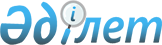 Об утверждении коэффициента зонирования, учитывающего месторасположение объекта налогообложения по Жанакорганскому району
					
			Утративший силу
			
			
		
					Постановление Жанакорганского районного акимата Кызылординской области от 30 ноября 2018 года № 680. Зарегистрировано Департаментом юстиции Кызылординской области 24 декабря 2018 года № 6576. Утратило силу постановлением Жанакорганского районного акимата Кызылординской области от 10 июля 2020 года № 204
      Сноска. Утратило силу постановлением Жанакорганского районного акимата Кызылординской области от 10.07.2020 № 204 (вводится в действие со дня первого официального опубликования).
      В соответствии с пунктом 6 статьи 529 Кодекса Республики Казахстан от 25 декабря 2017 года "О налогах и других обязательных платежах в бюджет (Налоговый кодекс)", Законом Республики Казахстан от 23 января 2001 года "О местном государственном управлении и самоуправлении в Республике Казахстан", акимат Жанакорганского района ПОСТАНОВЛЯЕТ:
      1. Утвердить коэффициенты зонирования, учитывающие месторасположение объектов налогообложения по Жанакорганскому району согласно приложению.
      2. Контроль за исполнением настоящего постановления возложить на курирующего заместителя акима Жанакорганского района.
      3. Настоящее постановление вводится в действие с 1 января 2019 года и подлежит официальному опубликованию. Коэффициент зонирования, учитывающий месторасположение объекта налогообложения по Жанакорганскому району
      Сноска. Приложение с изменением, внесенным постановлением Жанакорганского районного акимата Кызылординской области от 12.06.2019 № 809 (вводится в действие со дня первого официального опубликования).
					© 2012. РГП на ПХВ «Институт законодательства и правовой информации Республики Казахстан» Министерства юстиции Республики Казахстан
				
      Аким Жанакорганского района

Ғ. Әміреев

      "Согласовано"
Руководитель республиканского 
государственного учреждения
"Управление государственных доходов 
по Жанакорганскому району 
Департамента государственных доходов 
по Кызылординской области Комитета 
государственных доходов Министерства 
финансов Республики Казахстан"
____________________ Б. Ниеталиев
"11" октябрь 2018 год
Приложение к постановлению акимата Жанакорганского района от "30" ноября 2018 года № 680
№
Наименование сельского округа и поселка
Месторасположение объекта налогообложения
Коэффициент зонирования
1
2
3
4
1
Жанакорган
1-зона
1,90
2
Жанакорган
2-зона
1,65
3
Жанакорган
3-зона
1,75
4
Жанакорган
4-зона
1,6
5
Жанакорган
5-зона
1,90
6
Жанакорган
6-зона
1,45
7
Жанакорган
7-зона
1,45
8
Машбек Налибаев
Акжол
1,75
9
Манап
Манап
1,65
10
Манап
Станция Талап 
1,65
11
Акуюк
Бирлик
1,60
12
Аккорган
Тугискен
1,75
13
Қожакент
Кожакент
1,75
14
Талап
Станция Бесарык
1,55
15
Талап
Разъезд Сатымсай 
1,00
16
Байкенже
Байкенже
1,70
17
Байкенже
Билибай
1,50
18
Косуйенки
Косуенки
1,60
19
Озгент
Узгент
1,65
20
Озгент
Аксуат
1,60
21
Кандоз
Кандоз
1,70
22
Кандоз
Калгансыр
1,05
23
Кандоз
Кашканкол
1,05
24
Екпинди
Екпинди
1,65
25
Жайылма
Жайылма
1,75
26
Кожамберди
Кожамберди
1,75
27
Каратобе
Баспаккол
1,70
28
Бесарык
Бесарык
1,6
29
Бесарык
Кенес
1,6
30
Бесарык
Апанкак
1,05
31
Кыраш
Кызылмакташы
1,65
32
Шалкия
Шалкия
1,70
33
Шалкия
Куттыкожа
1,60
34
Сунаката
Сунаката
1,65
35
Сунаката
Енбек
1,65
36
Кыркенсе
Абдигаппар
1,65
37
Жаңарык
Жаңарык
1,65
38
Кейден
Кейден
1,55
39
Кейден
Аккум
1,50
40
Кейден
Кауык
1,05
41
Томенарык
Томенарык
1,65
42
Коктобе
Коктобе
1,50
43
Суттикудык
Такыркол
1,75
44
Келинтобе
Келинтобе
1,75